СЕМЕЙНЫЕ КЛУБЫ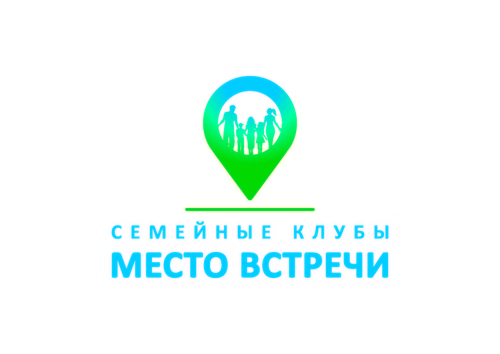 Семейный клуб – это технология вовлечения родителей и других членов семьи в совместную деятельность, объединяющая группы людей в целях общения, связанного с различными интересами, а также для совместного отдыха и развлечений.Принципиальным отличием семейного клуба от других организационных форм является отсутствие возрастных ограничений, комплексное использование разнообразных направлений и методов психолого-педагогической деятельности, направленных не только на детей, но и их родителей. Многообразие видов деятельности определяется интересами семей членов клуба. Существенной характеристикой семейных клубов является их психолого-педагогическая и досуговая направленность. Особенностями организации клуба являются свобода выбора деятельности, возможность реализации своих интересов и способностей в творчестве и общении.Что мне может дать «Семейный (родительский) клуб»?укрепить внутрисемейные отношения, способствовать налаживанию супружеских отношений;развить духовные и нравственные устои семьи, способствовать личностному росту участников клуба;повысить воспитательный потенциал родителей;сохранить и популяризировать традиционную культуру семейной жизни.способствует налаживанию детско-родительских отношений;заниматься психолого-педагогическим и правовым просвещением;содействовать организации совместного семейного творчества;организовывать совместную досуговую деятельность детей и взрослых.Какие формы работы в клубе?Работа с взрослыми: консультации, беседы, обсуждение проблемных вопросов, творческие мастерские, дискуссии, тренинги, психодиагностика, соконсультирование, лекции и др.Работа с детьми: игровые развивающие занятия, творческие мастерклассы, сюжетно-ролевые игры, сказкотренинг, театрализация, спортивные состязания и др. Совместные занятия с детьми и родителями: семейные праздники, конкурсы, практикумы, деловые игры, творческие мастерские, совместные игровые занятия, проведение праздников, чаепитие, элементы психологического тренинга, экскурсии, походы и др.Куда можно обратиться?Для оформления услуги, необходимо обратиться в  Службу семьи в Благовещенском районе ГБУ РБ Межрайонный центр «Семья», которая расположена по адресу:г.Благовещенск, ул. Кирова, д. 3.Заведующий центром – Мохова Ансия Нурлыгаяновна.Телефоны:   2-21-58, 8-919-615-97-77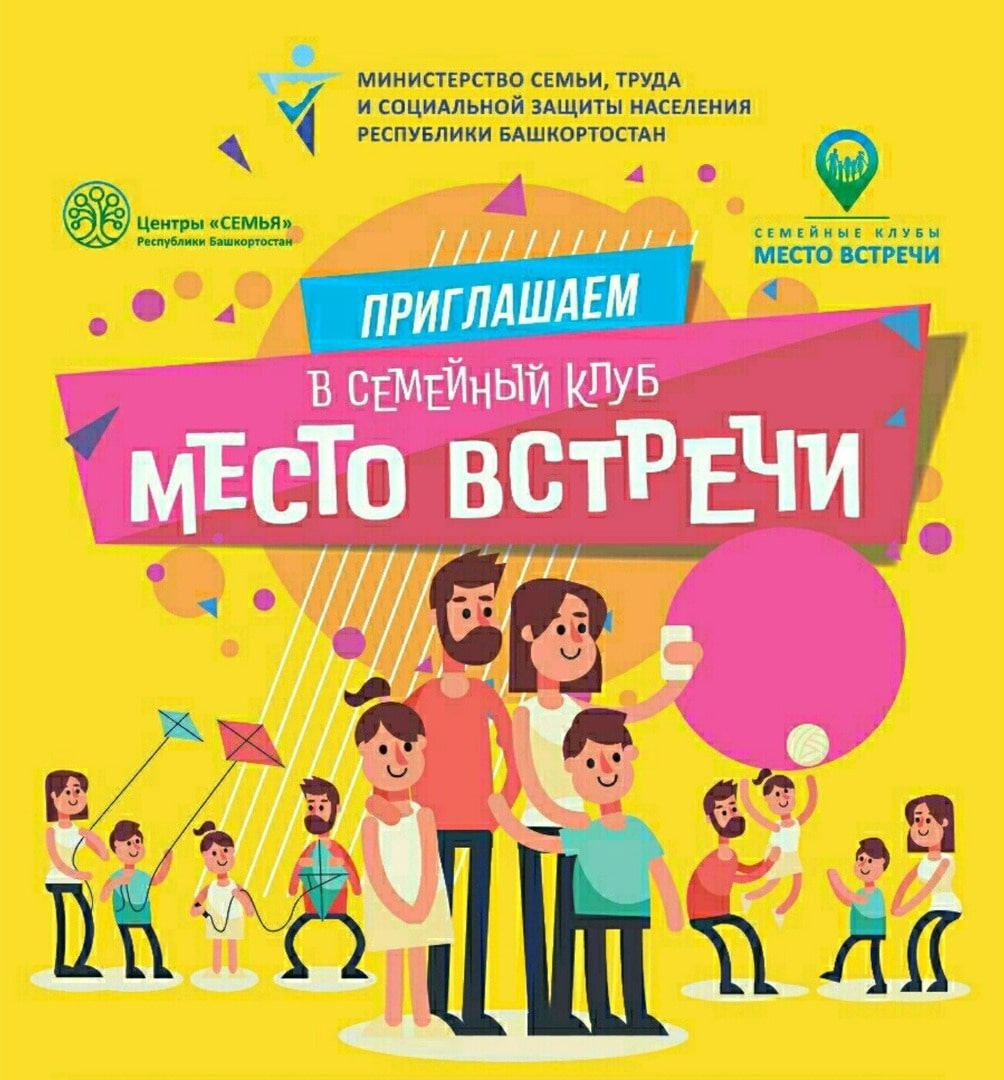        Электронная почтаcs48@bashkortostan.ru